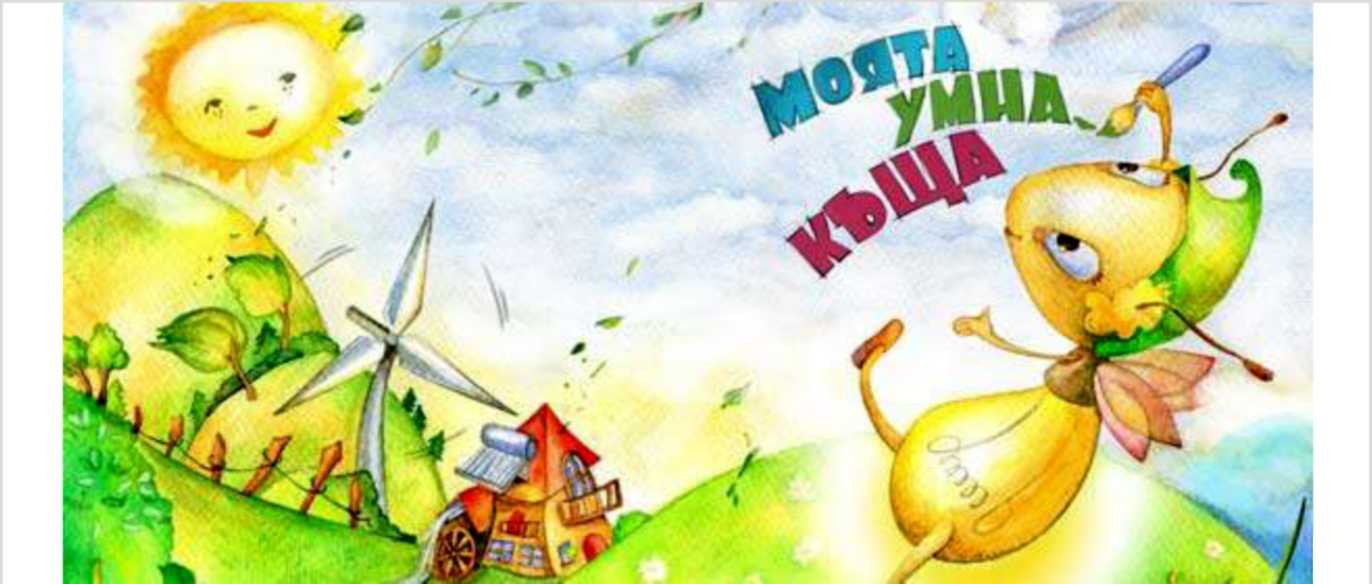 Скъпи приятели,Конкурсът за детска рисунка „Моята умна къща" има за цел да запознае децата по достъпен и увлекателен начин с безценните природни ресурси. Да поощри техния откривателски дух в любов и уважение към околната среда.За конкурсаИнтернет страница: energysave.bgЗа да заявите участие, моля, изпратете на адрес: info@energysave.bg следното:Общия брой участници, т.е. брой деца в тези групи.Адрес за доставка на материалите, лице и телефон за контакт. За участие в конкурса се допускат деца от Предучилищните групи.Краен срок за заявки 5-ти април 2013г.В кратки срокове след това ще получите книжка за оцветяване за всяко дете. Върху средните страници на книжката детето трябва да нарисува своята "умна къща", с която да участва в конкурса.С общите условия на конкурса може да се запознаете на адрес: http://energysave.bg/terms.htmi.Награден фонд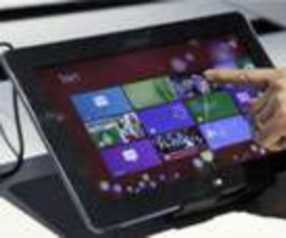 1ва награда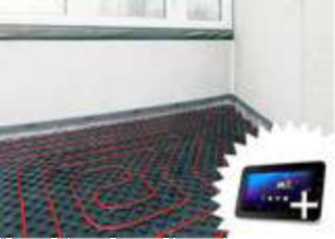 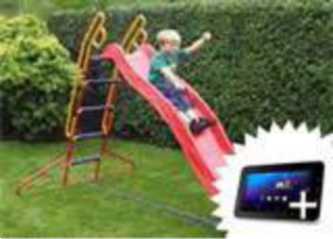 обновяване на помещението на"Групата" в детското заведение на детето: подово отопление, 3та награда+ персонален таблетперсонален таблетподмяна на подовото покритие и боядисване на стенитеНаграда на журито: едногодишен курс по рисуване